Publicado en Barcelona  el 19/07/2021 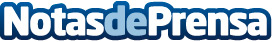 AleaSoft: La subida de los precios de los mercados europeos se frenó en la tercera semana de julioLos precios de todos los mercados eléctricos europeos bajaron en la tercera semana de julio. Aunque a inicios de la semana se alcanzaron precios que están entre los más altos de 2021, después la tendencia fue a la baja, e incluso el domingo 18 de julio se registraron precios negativos en algunos mercados. El freno en las subidas estuvo favorecido por una menor demanda y una mayor producción eólica y solar en muchos casos. También bajaron los precios de los futuros de electricidad, gas, CO2 y BrentDatos de contacto:Alejandro Delgado900 10 21 61Nota de prensa publicada en: https://www.notasdeprensa.es/aleasoft-la-subida-de-los-precios-de-los Categorias: Internacional Nacional Sector Energético http://www.notasdeprensa.es